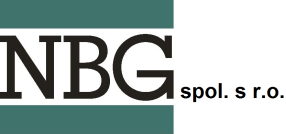 S m l o u v ao provedení audituuzavřená ve smyslu § 1724 zákona č.89/2012 Sb., občanského zákoníku a zákona č.93/2009 Sb., o auditorechmeziNBG, spol. s r.o., se sídlem Štefánikova 256/34, 150 00   Praha 5IČ: 62587358, DIČ: CZ62587358, č. oprávnění Komory auditorů ČR 134 (dále jen „Auditor“)Zastoupenou:                    , jednatelem společnostiRegistrace: Městský soud v Praze, obchodní rejstřík, oddíl C, vložka 34055						aNemocnice Nymburk s.r.o.se sídlem Boleslavská třída 425/9, 288 02 NymburkIČ: 287 62 886, DIČ: CZ287 62 886 (dále jen „Společnost“) Zastoupenou:                             , jednatelem společnostiRegistrace: Městský soud v Praze, obchodní rejstřík, oddíl C, vložka 151633I. PŘEDMĚT SMLOUVY:Předmětem smlouvy je provedení následujících činností Auditorem:Ověření (audit) účetní závěrky Společnosti k 31.12.2022, kterou Společnost sestaví v souladu s právními předpisy České republiky. Součástí plnění tohoto bodu je ověření výroční zprávy Společnosti (ověření údajů účetní závěrky a ostatních informací uvedených ve výroční zprávě) za účetní období 01.01.2022 – 31.12.2022, ev. zprávy o vztazích v souladu s právními předpisy České republiky, k nimž se auditor vyjádří ve své zprávě.Vypracování zprávy pro vedení Společnosti za účetní období 01.01.2022 – 31.12.2022, která bude obsahovat poznámky o průběhu auditu a dále poznatky o nedostatcích zjištěných v průběhu auditu a auditorská doporučení směřující ke zlepšení vnitřního účetního a kontrolního systému.Ověření (audit) účetní závěrky Společnosti k 31.12.2023, kterou Společnost sestaví v souladu s právními předpisy České republiky. Součástí plnění tohoto bodu je ověření výroční zprávy Společnosti (ověření údajů účetní závěrky a ostatních informací uvedených ve výroční zprávě) za účetní období 01.01.2023 – 31.12.2023, ev. zprávy o vztazích v souladu s právními předpisy České republiky, k nimž se auditor vyjádří ve své zprávě.Vypracování zprávy pro vedení Společnosti za účetní období 01.01.2023 – 31.12.2023, která bude obsahovat poznámky o průběhu auditu a dále poznatky o nedostatcích zjištěných v průběhu auditu a auditorská doporučení směřující ke zlepšení vnitřního účetního a kontrolního systému.II. ROZSAH PRACÍ, POVINNOSTI A ODPOVĚDNOST AUDITORA:Ověření bude provedeno v souladu se zákonem o auditorech a Mezinárodními auditorskými standardy a souvisejícími aplikačními doložkami Komory auditorů České republiky. Tyto standardy vyžadují, aby auditor naplánoval a provedl audit tak, aby získal přiměřenou jistotu, že účetní závěrka neobsahuje významné nesprávnosti. Audit zahrnuje výběrovým způsobem provedené ověření úplnosti a průkaznosti částek a informací uvedených v účetní závěrce. Audit též zahrnuje posouzení použitých účetních metod a významných odhadů provedených vedením a dále zhodnocení vypovídací schopnosti účetní závěrky. Vzhledem k výběrovému způsobu provedení auditu a jiným přirozeným omezením auditu, spolu s přirozenými omezeními vnitřní kontroly, existuje riziko, že i některé významné nesprávnosti mohou zůstat neodhaleny.Auditor zpracuje a vydá zprávy o ověření účetní závěrky, výroční zprávy a zprávy o vztazích. Tyto zprávy budou zpracovány v dohodnutém termínu. Auditor ve zprávě vyjádří výrok o účetní závěrce. Auditor vydá výrok s výhradou, pokud existují významná omezení rozsahu auditu nebo pokud, podle jeho názoru, účetní závěrka obsahuje významné nesprávnosti. Auditor vydá záporný výrok, pokud výhrada není přiměřená k vystižení zavádějícího charakteru nebo neúplnosti účetní závěrky. Auditor odmítne ve zprávě vydat výrok, pokud je omezení rozsahu auditu zásadního charakteru. Auditor je pojištěn Rámcovou pojistnou smlouvou uzavřenou mezi Českou pojišťovnou a.s., Kooperativou, pojišťovnou, a.s., ČSOB Pojišťovnou, a.s. a Komorou auditorů České republiky na částku 10,000.000,- Kč. V případě pojistné události ručí Auditor Společnosti do výše plnění smlouvy.Auditor zpracuje a vydá zprávy v českém jazyce.III. POVINNOSTI A ODPOVĚDNOST VEDENÍ SPOLEČNOSTI:Statutární orgán společnosti odpovídá za:vedení úplného, průkazného a správného účetnictví v souladu s právními předpisy České republiky,provádění vnitřních kontrol, výběr a aplikaci účetních metod a ochranu majetku Společnosti,sestavení účetní závěrky Společnosti v souladu s právními předpisy České republiky,Společnost poskytne Auditorovi k ověření účetní závěrku podle českých předpisů v originálním exempláři, v českém jazyce, podepsanou statutárním orgánem Společnosti v dohodnutém termínu.Společnost poskytne Auditorovi výroční zprávu v podobě připravené pro tisk v dohodnutém termínu. Společnost poskytne Auditorovi zprávu o vztazích mezi ovládající a ovládanou osobou v podobě připravené pro tisk v dohodnutém termínu.Pokud bude Společnost připravovat nebo publikovat jakýkoli dokument, včetně dokumentů v elektronické podobě, který bude obsahovat auditorskou zprávu nebo odkaz na jméno Auditora a který se bude jakkoli odlišovat od účetních závěrek, které byly předmětem auditu, je povinna uvedení auditorské zprávy nebo odkazu na jméno Auditora předem s Auditorem projednat a získat jeho souhlas.Společnost zajistí Auditorovi přístup k účetním knihám, účetním písemnostem a dokumentům Společnosti, včetně zápisů z jednání valných hromad, statutárních a dozorčích orgánů a vedení Společnosti za jakékoli časové období a v požadovaném čase, rozsahu a podrobnosti, a to současně s informacemi a vysvětleními od odpovědných pracovníků Společnosti. Vysvětlení bude, na žádost Auditora, připraveno i písemně a podepsané odpovědným pracovníkem.Společnost bude Auditora informovat o konání valných hromad, a to před termínem jejich konání.Společnost poskytne Auditorovi všechny informace potřebné k ověření, a to i v případě, že tyto informace byly poskytnuty Auditorovi v souvislosti s činností mimo rámec této smlouvy.Společnost umožní Auditorovi přístup do veškerých prostor Společnosti a k veškerému majetku Společnosti. Společnost také umožní účast Auditora při inventurách majetku a oznámí mu termíny konání těchto inventur nejméně jeden měsíc před jejich konáním.Společnost umožní auditorovi zahájit auditorské práce k dohodnutému termínu a k tomuto datu také připraví základní informace potřebné k ověření účetní závěrky.Společnost poskytne Auditorovi na jeho žádost „Prohlášení vedení společnosti k auditu“, potvrzující důležitá ústní vysvětlení a prohlášení učiněná pracovníkem Společnosti, podepsané statutárním orgánem Společnosti.IV. SPOLUPRÁCE SMLUVNÍCH STRAN:Statutárními auditory Auditora jsou ………………., číslo oprávnění Komory auditorů ČR ___, ………….., číslo oprávnění Komory auditorů ČR ____.Obě smluvní strany dále určí osoby odpovědné za realizaci této smlouvy. Tyto osoby budou zajišťovat kontakt mezi Společností a Auditorem a koordinovat činnost Auditora a Společnosti.Společnost zajistí pro pracovníky Auditora bezplatně, po dobu průběhu ověřování, odpovídající pracovní prostory s kancelářskými službami (telefon, přístup ke kopírce apod.)Pracovníci Auditora jsou povinni dodržovat zásady bezpečnosti práce, jakož i další relevantní předpisy Společnosti, pokud budou svou činnost provádět v prostorách Společnosti.Po dobu účinnosti této smlouvy a po období šesti měsíců po ukončení její účinnosti se obě smluvní strany zavazují neučinit zaměstnancům nebo zástupcům druhé smluvní strany, bez jejího písemného souhlasu, žádné nabídky pracovního poměru nebo jiného podobného vztahu. Auditor může poskytovat Společnosti služby účetního a dalšího podobného poradenství. Tyto služby budou řešeny samostatnou smlouvou.V. TERMÍN PLNĚNÍ:Bod I.1.: Audit účetní závěrky k 31.12.2022 včetně ověření výroční zprávy za účetní období 01.01.2022 – 31.12.2022 – předání zprávy Auditora do 30.04.2023Bod I.2.: Vypracování Zprávy pro vedení Společnosti – předání zprávy do 30.04.2023Bod I.3.: Audit účetní závěrky k 31.12.2023 včetně ověření výroční zprávy za účetní období 01.01.2023 – 31.12.2023 – předání zprávy Auditora do 30.04.2024Bod I.4.: Vypracování Zprávy pro vedení Společnosti – předání zprávy do 30.04.2024Pozn.: Termíny mohou být po dohodě upřesněny.VI. CENA A ZPŮSOB PLACENÍ:Mezi stranami jsou sjednány následující smluvní ceny:Celkem body		I.1., I.2.					125 000,- Kč + DPHCelkem body		I.3., I.4.					130 000,- Kč + DPHSpolečnost uhradí cenu na základě faktur vystavených Auditorem. Tyto faktury budou splatné do 14 dnů od data jejich vystavení. Smluvní strany se dohodly na úroku z prodlení ve výši 0,1 % za každý den prodlení. Smluvní strany sjednávají inflační doložku na jejímž základě je auditor oprávněn každoročně jednostranně zvýšit cenu za auditorské služby o míru inflace vyjádřenou přírůstkem průměrného ročního indexu spotřebitelských cen za uplynulý kalendářních rok vyhlášenou Českým statistickým úřadem, případně orgánem, který jej nahradí. Takto dojde poprvé k úpravě ceny za auditorské služby za účetní rok 2024 za podmínky, že bude uplatněna Společností opce viz. bod VIII. smlouvy.VII. ZÁVAZEK MLČENLIVOSTI:Smluvní strany se zavazují zachovat mlčenlivost o všech skutečnostech týkajících se druhé smluvní strany minimálně po dobu pěti let od data vydání auditorské zprávy, s výjimkou informací, které jsou obecně známy. Pro informace, které jedna ze smluvních stran prohlásí za předmět důvěrné informace, platí závazek mlčenlivosti bez omezení. Důvěrné informace nesmějí být použity k jiným účelům, než k plnění předmětu této smlouvy. Při porušení závazku mlčenlivosti má poškozená strana právo na náhradu škody.Auditora může zprostit mlčenlivosti pouze statutární orgán Společnosti, ve výjimečných případech příslušný státní orgán.S výjimkou auditorských zpráv jsou všechny ostatní informace, rady a doporučení, a to písemné i ústní, určeny pro výhradní potřebu Společnosti. Společnost je může zveřejnit nebo poskytnout jakékoli třetí straně pouze s písemným souhlasem Auditora a Auditor nenese odpovědnost za jejich využití jakoukoli třetí stranou.VIII. PLATNOST SMLOUVY:Tato smlouva platí pro ověření účetní závěrky za účetní období 01.01.2022 – 31.12.2022 a 01.01.2023 – 31.12.2023. Zároveň je sjednána opce umožňující Společnosti prodloužit trvání Smlouvy o provedení auditu vždy o jeden kalendářní rok, maximálně až do provedení auditu za rok 2026.Společnost je oprávněna uplatnit opci na prodloužení doby trvání této Smlouvy o provedení auditu vždy o jeden rok. Opcí se rozumí právo Společnosti svým jednostranným úkonem (uplatněním opce) dosáhnout prodloužení trvání této smlouvy i pro další účetní období, a to za podmínek uvedených v této smlouvě. Opci může Společnost uplatnit vždy písemně do 31. července kalendářního roku, za který má být audit zpracován. Opce může být Společností uplatněna opakovaně i na následující roky, naposledy však na auditorské služby pro rok 2027. Auditor toto právo Společnosti akceptuje a vyjadřuje vůli auditorské služby Společnosti poskytnout, a to případně až do auditu za rok 2026. V případě uplatnění opce Společností je auditor povinen poskytnout služby v rozsahu a za podmínek stanovených touto smlouvou i pro období, na které byla opce uplatněna. V případě uplatnění opce Společností je auditor oprávněn stanovit cenu služeb postupem dle bodu V.I této smlouvy. Auditor se na výzvu Společnosti zavazuje Společnosti sdělit výši ceny na následující období dle bodu V.I této smlouvy, a to i před uplatněním opce. Společnost není povinna opci uplatnit.Obě strany mají právo smlouvu písemně vypovědět s měsíční výpovědní lhůtou. Do doby účinnosti výpovědi má Auditor nárok na odpovídající úplatu, která bude vypočtena v poměru ke stádiu dokončení předmětu plnění. Obě smluvní strany mohou smlouvu vypovědět okamžitě, pokud druhá ze smluvních stran vstoupí do konkurzu, vyrovnání nebo likvidace. V těchto případech má Auditor nárok na úhradu příslušné části smluvní ceny a vedlejších nákladů.Obě strany mají také nárok na náhradu škody způsobené druhou stranou porušením podmínek této smlouvy nebo obecně závazných předpisů.IX.ROZHODNÉ PRÁVO:Práva a povinnosti stran, které nejsou stanoveny v této smlouvě, se řídí zákonem č. 89/2012 Sb., občanským zákoníkem, a ostatními právními předpisy České republiky.X. ZÁVĚREČNÁ USTANOVENÍ:Jakékoliv změny nebo dodatky této smlouvy musí být vypracovány písemně ve stejném počtu vyhotovení jako vlastní smlouva.Tato smlouva je vypracována ve dvou vyhotoveních v českém jazyce. Případná vyhotovení této smlouvy v jiném jazyce mají pouze informativní povahu a nemají stejnou platnost jako originální smlouva.Tato smlouva nabývá platnosti podpisem oběma smluvními stranami.V Nymburku dne:							V Praze dne: -------------------------------------                                                 --------------------------------------              Společnost                                                                                 Auditor	